Рекомендации логопеда для родителей по лексической теме: «Инструменты»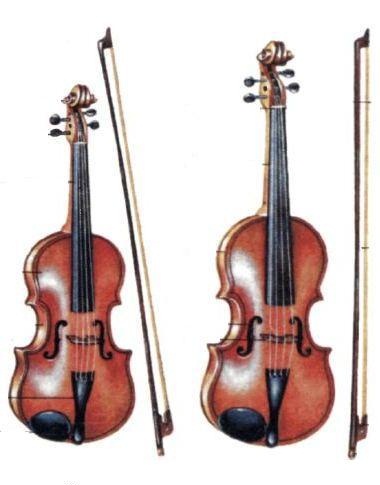 Покажите ребенку инструменты, имеющиеся у Вас дома, внимательно рассмотрите их вместе с ребенком.Расскажите, к какой группе инструментов относится каждый из них (рабочие, музыкальные, сельскохозяйственные).Познакомьте ребенка с их использованием.Рассмотрите, какого цвета, из каких частей и материалов сделан тот или иной инструмент.Сравните инструменты между собой.Разные инструменты нужны людям разных профессий, Обязательно расскажите, что и кому нужно. Например: Скрипка нужна музыканту. На скрипке он исполняет музыкальные произведения. Поиграйте в загадки, например: ребенок описывает инструмент, не называя его,  взрослый отгадывает и наоборот. Например: Этот инструмент рабочий, как и ножницы, сделана она из металла и дерева, есть две ручки и огромные острые «зубы», нужна плотнику.) 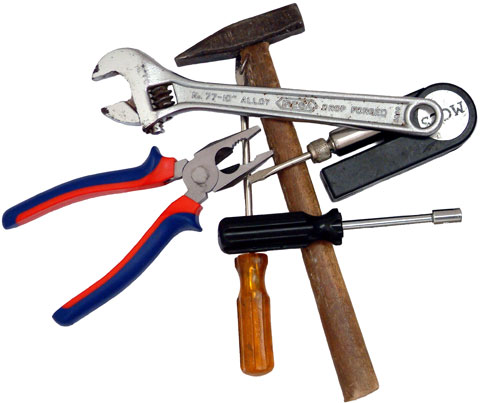 Выучите.       С.БаруздинЛетят опилки белые, Летят из-под пилы,Это плотник делает рамы и полы, Топором, рубанком,Выстругивает планки.Сделал подоконники Без сучка-задоринки.                        Учитель-логопед Бенгардт О.А.